WILSON DistrictAfrican Methodist Episcopal Zion ChurchLAY DELEGATE’S REPORTTo:                                                               Session of the   Cape Fear    Annual Conference Bishop Kenneth Monroe, Presiding I                                     	represent the 	                                                             A. M. E. Zion Church     		WILSON			District.	                                                              Pastor. Lay Council President 		                                 			             	. THE LAY ACTIVITIES-LABORS THIS CONFERENCE YEAR1. The Lay Council Meets 			 times per:       week        month       year 2. The Lay Council has conducted 		 workshops on our duties and responsibilities during the                         conference year 3. The Lay Council has been involved with; (check ( ) the applicable programs) a. A clothing drive…………………………………………………………………..…….	b. A feeding program……………………………………………………………….……. 	c. An evangelist thrust………………………………………………………………....… 	d. Helping with extra financial drives in our church……………………………........... 	e. Encouraging members / friends to attend Bible Study, Sunday School, and Prayer              Meetings…………………………………………………………………....... 		f. Encouraging our membership to speak positively about our church……………….....    g. Encouraging members to be a part of some board or club…………………….……….. 	     Results: Someone joined a board or club…………………………………………………   h. Encouraging members to cherish friendly feelings towards all……………………….… 4. My church presently has 	    	card carrying and dues paying members of the Lay     Council. Increase from last year		; decrease from last year			.     The number projected for next year is 		. Respectively submitted:		            		   				, Delegate Date: 	           /          /    	EASTERN NORTH CAROLINA DISTRICTPASTORS’ ANNUAL CONFERENCE REPORTBishop Kenneth Monroe, Presiding Prelate                                                                              Church                 WILSON                                        District         Cape Fear North Carolina                                                                 Annual Conference   For the period beginning                                                                 ,   20          and ending                          ,            20           ,     COMMENTS:         _______________                                                                                                                                                 .	Signed                                                                           Date                                                   ___  __________  ,  	 (TWO COPIES OF THIS REPORT TO BE SUBMITTED)WILSON DISTRICTAFRICAN METHODIST EPISCOPAL ZION CHURCH___ SESSION – WILSON DISTRICT CONFERENCE PASTOR’S DISTRICT CONFERENCE REPORTHOST CHURCH: 											 NAME OF CHURCH: 							DATE 				To: the Presiding Officer, Ministers, and Member of the District Conference, I wish to make the following Report:PASTORAL LABORNumber of Pastoral Visits made . . . . . . . . . . . . . . . . . . . . . . . . . . . . . . . . . . . . . . . . . . . . 		Number of Marriages Performed . . . . . . . . . . . . . . . . . . . . . . . . . . . . . . . . . . . . . . . . . . . 		 Number of Funerals Conducted  . . . . . . . . . . . . . . . . . . . . . . . . . . . . . . . . . . . . . . . . . . . 		Number of Adults Baptized  . . . . . . . . . . . . . . . . . . . . . . . . . . . . . . . . . . . . . . . . . . . . . . . 		Number of Sermons Preached . . . . . . . . . . . . . . . . . . . . . . . . . . . . . . . . . . . . . . . . . . . . . 		MEMBERSHIPNumber of Conversions . . . . . . . . . . . . . . . . . . . . . . . . . . . . . . . . . . . . . . . . . . . . . . . . . . 		Number Received on Probation  . . . . . . . . . . . . . . . . . . . . . . . . . . . . . . . . . . . . . . . . . . . 		Number of Members Received on Certificate  . . . . . . . . . . . . . . . . . . . . . . . . . . . . . .. . . 		Number of Certificates Granted  . . . . . . . . . . . . . . . . . . . . . . . . . . . . . . . . . . . . . . . . . . .  		Number Withdrawn without a Certificate . . . . . . . . . . . . . . . . . . . . . . . . . . . . . . . . . . . .  		Number Expelled . . . . . . . . . . . . . . . . . . . . . . . . . . . . . . . . . . . . . . . . . . . . . . . . . . . . . .  		 Number of Deaths . . . . . . . . . . . . . . . . . . . . . . . . . . . . . . . . . . . . . . . . . . . . . . . . . . . . . . 		Present Number of Probationers . . . . . . . . . . . . . . . . . . . . . . . . . . . . . . . . . . . . . . . . . . . 		Present Number of Members in Full Connection . . . . . . . . . . . . . . . . . . . . . . . . . . . . . . 		Increase over Last Year . . . . . . . . . . . . . . . . . . . . . . . . . . . . . . . . . . . . . . . . . . . . . . . . . .  		Number Who Subscribe to Church Periodicals . . . . . . . . . . . . . . . . . . . . . . . . . . . . . . .  		PRESIDING ELDER’S COMPENSATIONAmount Paid to Presiding Elder’s Compensation . . . . . . . . . . . . . . . . . . . . . . . . . . .. . .  		 		Amount Due on Presiding Elder’s Compensation . . . . . . . . . . . . . . . . . . . . . . . . . . . . . . 		CONNECTIONAL AND ANNUAL CONFERENCE CLAIMSAmount Paid on Connectional and Conference Claims . . . . . . . . . . . . . . . . . . . . . . . . .  			Amount Due on Connectional and Conference Claims . . . . . . . . . . . . . . . . . . . . . . . . .  		WH&OM SOCIETYAmount Paid on Assessment . . . . . . . . . . . . . . . . . . . . . . . . . . . . . . . . . . . . . . . . . . . . . .  			Amount Due on Assessment . . . . . . . . . . . . . . . . . . . . . . . . . . . . . . . . . . . . . . . . . . . . . .  	 	Total Number of Life Members . . . . . . . . . . . . . . . . . . . . . . . . . . . . . . . . . . . . . . . . . . .   		CHURCH PROPERTYValue of Church Building . . . . . . . . . . . . . . . . . . . . . . . . . . . . . . . . . . . . . . . . . . . . . . . . . . . . 		Value of Parsonage . . . . . . . . . . . . . . . . . . . . . . . . . . . . . . . . . . . . . . . . . . . . . . . . . . . . . . . . . 		Value of other Property . . . . . . . . . . . . . . . . . . . . . . . . . . . . . . . . . . . . . . . . . . . . . . . . . . . . .  		Total Value of Property . . . . . . . . . . . . . . . . . . . . . . . . . . . . . . . . . . . . . . . . . . . . . . . . . . . . .  		INSURANCEAmount of Insurance Coverage: Church Building . . . . . . . . . . . . . . . . . . . . . . . . . . . . . . . . . 		Amount of Insurance Coverage: Parsonage . . . . . . . . . . . . . . . . . . . . . . . . . . . . . . . . . . . . . .      		  Amount of Insurance Coverage: Other Property . . . . . . . . . . . . . . . . . . . . . . . . . . . . . . . . . .  		Total Amount of Insurance Coverage . . . . . . . . . . . . . . . . . . . . . . . . . . . . . . . . . . . . . . . . . .   		MORTGAGE Amount of Present Mortgage on Church . . . . . . . . . . . . . . . . . . . . . . . . . . . . . . . . . . . . . . . . 	 	Amount of Mortgage on Property . . . . . . . . . . . . . . . . . . . . . . . . . . . . . . . . . . . . . . . . . . . . .   		Amount of Paid on Mortgage . . . . . . . . . . . . . . . . . . . . . . . . . . . . . . . . . . . . . . . . . . . . . . . . .                     	     Amount Due on Mortgage . . . . . . . . . . . . . . . . . . . . . . . . . . . . . . . . . . . . . . . . . . . . . . . . . . .  		LOCAL EXPENSEAmount Paid for Current Expense . . . . . . . . . . . . . . . . . . . . . . . . . . . . . . . . . . . . . . . . . . . . . 		Amount Paid for Insurance . . . . . . . . . . . . . . . . . . . . . . . . . . . . . . . . . . . . . . . . . . . . . . . . . .  		Amount Paid for Repairs . . . . . . . . . . . . . . . . . . . . . . . . . . . . . . . . . . . . . . . . . . . . . . . . . . . . 			Amount Paid for Other Purposes . . . . . . . . . . . . . . . . . . . . . . . . . . . . . . . . . . . . . . . . . . . . .  		Total Paid for Local Expense . . . . . . . . . . . . . . . . . . . . . . . . . . . . . . . . . . . . . . . . . . . . . . . .   		DELEGATE REPORT: 														 	      Delegate			    	    	               PastorCONFERENCE EVANGELIST FORMWilson DISTRICTAFRICAN METHODIST EPISCOPAL ZION CHURCHPERSONAL INFORMATIONName _________________________________________________________________________________________	              First	      Last	     MiddleName of Church ________________________________	________________________________________________Name of Presiding Elder __________________________	________________________________________________Name of District _________________________________________	_______________________________________Number Of Sermons Preached _____________________ Number Of Marriages Performed ________ ___________Number Of Baptism Performed __________________Number Of Funerals Conducted _____________________Number Of Prayer Meeting Held____________________ Number Of Class Meetings Attended_____________ ___ Number Of Times Attended Sunday School___________________________________________________________What Service has been rendered to the Pastor?_______________________________________________________What Service has been rendered to the Presiding Elder?________________________________________________My Aspirations In Ministry Are: __________________________________________________________________________________________________________________________________________________________________________________________________________________________________________________________________________________________________________________________________________________________________________________________________________________________________________________________________________________________________________________________________________________________________________________________________________________________________________________________________________________________________________________________________________________________________________________________________________________________________________________________________________________________________________________________________________________________________________________________________________________________________________________________________________________________________________________________________________________________________________________________________________________________________________________________________________________________       _______________                                  _________________________________________         Signature                                                                                                   Date Conference Evangelist Form: Eastern North Carolina Episcopal District A.M.E. Zion LOCAL PREACHER FORMWilson DISTRICTAFRICAN METHODIST EPISCOPAL ZION CHURCHPERSONAL INFORMATIONName _________________________________________________________________________________________	              First	      Last	     MiddleName of Church ________________________________	_________________________________________ _______Name of Presiding Elder __________________________	________________________________________________Name of District _________________________________________	________________________________ _______Number Of Sermons Preached _____________________ Number Of Marriages Performed ________ ___________Number Of Baptism Performed __________________Number Of Funerals Conducted _____________________Number Of Prayer Meeting Held____________________ Number Of Class Meetings Attended_____________ ___ Number Of Times Attended Sunday School___________________________________________________________What Service has been rendered to the Pastor?_______________________________________________________What Service has been rendered to the Presiding Elder?________________________________________________My Aspirations In Ministry Are: ____________________________________________________________________________________________________________________________________________________________________________________________________________________________________________________________________________________________________________________________________________________________________________________________________________________________________________________________________________________________________________________________________________________________________________________My Goals For Ministry Are:_______________________________________________________________________________________________________________________________________________________________________________________________________________________________________________________________________________________________________________________________________________________________________________________________________________________________________________________________________________________________________________________________________________________________________________________________________       _______________                                  _________________________________________         Signature                                                                                                   Date Local Preacher Form: Eastern North Carolina Episcopal District A.M.E. ZionSUPERANNUATED MINISTER FORMWilson DISTRICTAFRICAN METHODIST EPISCOPAL ZION CHURCHPERSONAL INFORMATIONName _________________________________________________________________________________________	              First	      Last		     MiddleName of Church ________________________________	________________________________________________Name of Presiding Elder __________________________	________________________________________________Name of District _________________________________________	_______________________________________Number Of Sermons Preached _____________________ Number Of Marriages Performed ________ ___________Number Of Baptism Performed __________________Number Of Funerals Conducted _____________________Number Of Prayer Meeting Held____________________ Number Of Class Meetings Attended_____________ ___ Number Of Times Attended Sunday School___________________________________________________________My Aspirations In Ministry Are: ____________________________________________________________________________________________________________________________________________________________________________________________________________________________________________________________________________________________________________________________________________________________________________________________________________________________________________________________________________________________________________________________________________________________________________________My Goals For Ministry Are:_____________________________________________________________________________________________________________________________________________________________________________________________________________________________________________________________________________________________________________________________________________________________________________________________________________________________________________________________________________________________________________________________________________________________________________________________________________________________________________________________________________________________________       _______________                                  _________________________________________         Signature                                                                                                   Date Superannuated Minister Form: Eastern North Carolina Episcopal District A.M.E. Zion                  ___________________________________ A.M.E. Zion Church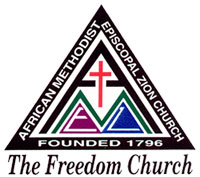  Pastor - Job Description/ContractDefinitionThe Pastor is mandated to make Disciples for Christ with a vision to care for children to seniors. The pastor is also required to comply with the Bible and the African Methodist Episcopal Zion "Book of Discipline".  
Qualifications & Credentials: The Pastor should be a teacher and preacher of God's word, committed and empowered by prayer and worship. He should exhibits a vibrant, growing relationship with Jesus Christ. Also, he should possess evangelism, interpersonal and communicational skills when working with the membership. Responsibilities:The pastor is to be governed by the African Methodist Episcopal Zion Church Book of Discipline Par 251-255. The pastor is primarily responsible for preaching and exercising leadership. He is the ex-officio of all Boards and Clubs. The pastor supervises the staff, assign tasks. He guides and encourages the personal, vocational and professional development of the church membership and community.  The pastor provides direction to the ministerial staff, media and music ministries as to structure the worship services. He provides overall training and inspiration to the membership and ministerial staff to ensure that they are maturing in their faith, enhancing their skills and developing vocationally and professionally.  He also, provides Bible Study by teaching weekly congregational Bible Study for more in depth review and interpretation of God’s Word. Terms & ConditionsThe parties to this agreement are defined as: _____________ A.M.E. Zion Church/AME Zion Connection and the Pastor in Charge. ( Reverend __________________________  )The term of the agreement will be for one year, from November to the next November.  Specifically, the term is based on the annual date of the Church Organization Meeting that occurs following the Annual Conference that occurs in December.The Pastor in the A.M.E. Zion Church is considered as an itinerate pastor and subject to annual appointmentThe weekly salary for the Pastor in charge is $__________to be paid each week.A ___________ week vacation with pay.The Board of Trustees and the Bethel AME Zion Church will not be responsible for Federal or States Tax withholdings, Social Security and Insurance to and for Reverend __________________while he is Self- Employed at __________________ African Methodist Episcopal Zion Church. This contract is to be renewed annually (November-November). All terms of said contract shall remain in full force.     ACCEPTED & AGREED:Signed:	________________________________	Date:__________________			(Preacher’s Steward)Signed:	_________________________________	Date:________________		    	(Chairman, Board of Trustees)Signed:	_________________________________	Date:________________		   	 (Pastor)		 AME Zion ChurchThis is the report coming from the Estimating Committee:The Estimating Committee voted and suggests that the Pastor Receive or Not Receive    ____________________ for his/her Salary Package this 20_________-20______ Conference Year. 	Respectfully Submitted,_________________________________________, Chairman _____________________________________________________________________________________________________________________________________________________________________ WILSON DISTRICTAFRICAN METHODIST EPISCOPAL ZION CHURCHNoteworthy AccomplishmentsFor This Conference YearPlease List all improvements, mortgage liquidation, beautification improvements that have been done at the Local Church this conference year:Name Of Church 											Pastor 													 	Accomplishments For 20______1.													2.													3.													4.													5.													6.													7.													8.													9.	     											10.													11.													   12.													13.													14.													15.													* Please Return in the mail to the Presiding Elder by                        /         /           	WILSON DISTRICTCAPE FEAR CONFERENCEAFRICAN METHODIST EPISCOPAL ZION CHURCHCANDIDATE PROFILE SEEKING ADMISSION TO THE ANNUAL CONFERENCECAPE FEAR ANNUAL CONFERENCENAME:                                                                                                                                               	                  ADDRESS:                                                                                                                              	                                                               TELEPHONE:                                                    DATE OF BIRTH: 				                     MARITAL STATUS: 			      NUMBER OF TIMES MARRIED: 		                 OCCUPATION		 	Where: 									    			How Long: 									DATE PREACHED TRIAL SERMON			Where: 									 Length Of Time Preaching: 							DISTRICT: 			               WILSON							NAME OF CHURCH: 										PASTOR: 												EDUCATION LEVEL: 										 HAVE YOU EVER BEEN CONVICTED OF A CRIME: 						If Yes When: 									What Offense: 								DO YOU DESIRE TO PASTOR: 									Date that you joined this local Church: 								                 Date  		                            Month 		                      Year PastorWILSON DISTRICTCAPE FEAR CONFERENCEAFRICAN METHODIST EPISCOPAL ZION CHURCHRECOMMENDATION FORMTo: District ConferenceThe Quarterly Convened at: 										                  		  		     	       	       	                          NC               		         The Quarterly Conference Voted To Recommend To The District Conference That	            						  Be allowed the Following:                          Recommended to District Conference for Exhort’s License                          Recommended to District Conference for Local Preacher’s License                          Renewal of Local Preacher’s License                          Recommended to Annual Conference for Reception on Trail                          Recommended to Annual Conference for Deacon’s Order                          Recommended to Annual Conference for Elder’s Order                          Recommended to Annual Conference for Local Deacon’s Order                          Recommended to Annual Conference for Local Elder’s OrderIt is our sincere hope and desire that the District Conference will consider this recommendationPastor in Charge                  Quarterly Conference Secretary2 0 ____ -  C H U R C H   S C H O O L   S U P E R I N T E N D E N T   R E P O R T   TO:  Reverend Dr. Michael S. Bell, Presiding Elder TO:  Ms. Shirley Frasier, District Director of Christian EducationTO:  Members of the 10___ Wilson District Church School Convention hosted by _________ AME Zion Church, __________________ and meeting at the _____________________________________________, NC.  I,  _________________________________ of  _______________________________ A.M.E. Zion Church wish to make the following report for the year ending June 20____.PART 1:  THE STATISTICAL DATA 	NUMBER OF PUPILS IN CHURCH SCHOOL:  __________________________________________	NUMBER OF NEW MEMBERS IN CHURCH SCHOOL:  __________________________________NUMBER OF C. E. OFFICERS AND S. S. TEACHERS:  ___________________________________	TOTAL IN ALL CHURCH SCHOOL:  ______________________________________________	AVERAGE ATTENDANCE:  ______________________________________________________PART 2:  THE FINANCIAL REPORT 	Balance brought forward from convention last year:  			$ ____________	Amount raised since convention last year:  				$ ____________	Expenses for lessons and reading materials since last convention:  	$ ____________	Other Expenses since last convention:  					$ ____________	Expenses paid by Church School for Education				$ ____________	Assessment / Amount reported to this convention:            		$ ____________BALANCE ON HAND:						$ ____________PART 3:  THE REMARKS SECTION – Spiritual growth, improvements, activities, and goals__________________________________________________________________________________________________________________________________________________________________________________________________________________________________________________________________________________________Respectfully submitted, 						            	____________________________________                                       Signature of Superintendent                                       	               	Sunday School Secretary or Treasurer 							            ____________________________________Date                                                          		              	Local Director of Christian Education 2 0 ___    C H U R C H   S C H O O L   D E L E G A T E   R E P O R T   F O R M  TO:    	Reverend Dr. Michael S. Bell, Presiding Elder Ms. Shirley Frasier, District Director of Christian Education TO:   Fellow Delegates, Christian Educators, Clergy, Laity, and Visitors, of the 10___ annual session of the Church School Convention of the Wilson District of the CAPE FEAR Conference convening at the ________________________________, NC.   GREETINGS!  I,  _______________________________________ (duly elected delegate) wish to make the following report: PART 1:  THE LOCAL OFFICIALS	NAME OF CHURCH:  ___________________________________________________________ 	NAME OF PASTOR:  ____________________________________________________________	LOCAL DIRECTOR OF CHRISTIAN EDUCATION: ___________________________________	SUNDAY SCHOOL SUPERINTENDENT: ____________________________________________PART 2:  THE EVENTS AND ACTIVITIES *Date Vacation Bible School was held:	________________________________________________*Number of Students that attended:	________________________________________________*Topic /Theme of Vacation Bible School:   ______________________________________________*Highlights of Vacation Bible School:	_________________________________________________					_________________________________________________*Trips that the youth participated in: 	_________________________________________________					_________________________________________________*Plays that the youth participated in:	_________________________________________________					_________________________________________________*Special Activities or Youth Ministries: 	_________________________________________________					_________________________________________________PART 3:  THE REMARKS SECTION – Spiritual growth, improvements, activities, and goals____________________________________________________________________________________________________________________________________________________________________________________Respectfully submitted, _______________________________                                           ____________________________________Signature of Youth Delegate                                                              		Local Director of Christian Education  _______________________________                                           ____________________________________Date                                                                                                    		Signature of Pastor NECROLOGY REPORT_CAPE FEAR   CONFERENCE         _         __   SESSION OF THE ANNUAL CONFERENCEDISTRICT: ______WILSON__   ______             PRESIDING ELDER: _       Reverend Dr. Michael S. Bell _   CHURCH: _______________________________   PASTOR: _____________________________________          	            NAME                   					DATE: _______              _____________                                                             1.2.3.4.5.6.7.8.9.10.11.12.1314.15.I.MEMBERSHIP SUMMARYMEMBERSHIP SUMMARYMEMBERSHIP SUMMARYa.Total number of full membersTotal number of full membersTotal number of full membersb.Number of new membersNumber of new membersc.Number of ProbationersNumber of Probationersd.Number of ConversionsNumber of Conversionse.Number of Children BaptizedNumber of Children Baptizedf.Number of Youth BaptizedNumber of Youth Baptizedg.Number of Adults BaptizedNumber of Adults Baptizedh.Number of Class LeadersNumber of Class Leadersi.Number of Local PreachersNumber of Local PreachersII.PASTORAL LABORSPASTORAL LABORSPASTORAL LABORSa.Sermons preachedSermons preachedb.Marriages performedMarriages performedc.Funerals conductedFunerals conductedIII.CONNECTIONAL CLAIMSCONNECTIONAL CLAIMSCONNECTIONAL CLAIMSTotal AssessedTotal AssessedTotal AssessedAmount paid before ConferenceAmount paid before ConferenceAmount paid before ConferenceAmount due at ConferenceAmount due at ConferenceAmount due at ConferenceAmount paid at ConferenceAmount paid at ConferenceAmount paid at ConferenceTOTAL PAIDTOTAL PAIDTOTAL PAIDTOTAL PAIDIV.ARE THE FOLLOWING MINISTRIES ACTIVE IN YOUR CHURCH?ARE THE FOLLOWING MINISTRIES ACTIVE IN YOUR CHURCH?ARE THE FOLLOWING MINISTRIES ACTIVE IN YOUR CHURCH?ARE THE FOLLOWING MINISTRIES ACTIVE IN YOUR CHURCH?ARE THE FOLLOWING MINISTRIES ACTIVE IN YOUR CHURCH?ARE THE FOLLOWING MINISTRIES ACTIVE IN YOUR CHURCH?Senior CitizensSenior CitizensSenior CitizensSinglesSinglesSinglesCouplesCouplesCouplesYouthYouthYouthChildrenChildrenChildrenHIV/AidsHIV/AidsHIV/AidsV.PASTORAL SUPPORTPASTORAL SUPPORTPASTORAL SUPPORTAnnual SalaryAnnual SalaryAnnual SalaryAmount of Health BenefitsAmount of Health BenefitsAmount of Health BenefitsAmount of HousingAmount of HousingAmount of HousingAmount of TravelAmount of TravelAmount of TravelAre you a member of the 403 (b) Retirement PlanAre you a member of the 403 (b) Retirement PlanAre you a member of the 403 (b) Retirement PlanAre you a member of the 403 (b) Retirement PlanAre you a member of the 403 (b) Retirement PlanIf yes, is it active? If no explain. (Use back of form)If yes, is it active? If no explain. (Use back of form)If yes, is it active? If no explain. (Use back of form)If yes, is it active? If no explain. (Use back of form)If yes, is it active? If no explain. (Use back of form)Amount of Presiding Elder's Salary (Annual)Amount of Presiding Elder's Salary (Annual)Amount of Presiding Elder's Salary (Annual)Amount of Presiding Elder's Salary (Annual)Amount of District Conference AssessmentAmount of District Conference AssessmentAmount of District Conference AssessmentAmount of District Conference AssessmentAmount of Church School Convention AssessmentAmount of Church School Convention AssessmentAmount of Church School Convention AssessmentAmount of Church School Convention AssessmentAmount of Church School Convention AssessmentVI.CHURCH PROPERTYCHURCH PROPERTYCHURCH PROPERTYIs the church & property properly deeded to the A.M.E. Zion Church?Is the church & property properly deeded to the A.M.E. Zion Church?Is the church & property properly deeded to the A.M.E. Zion Church?Is the church & property properly deeded to the A.M.E. Zion Church?Is the church & property properly deeded to the A.M.E. Zion Church?Is the church & property properly deeded to the A.M.E. Zion Church?Is there a mortgage on the church and property?Is there a mortgage on the church and property?Is there a mortgage on the church and property?Is there a mortgage on the church and property?Is there a mortgage on the church and property?Amount of mortgageAmount of mortgage $     $    Amount paid on mortgageAmount paid on mortgageBalance due on mortgageBalance due on mortgagePastor PackagesPastor's Salary   (52 wks @ $Pastor's Insurance$Social Security$Housing $Retirement$Sub-Total$Travel$Total$    Total Salary/52wkly=Weekly SalaryPasto    Pastor PackagesPastor's Salary   (52 wks @ $Pastor's Insurance$Social Security$Housing $Retirement$Travel$$Total$    Total Salary/52wkly=Weekly SalaryPASTOR'S STATISTICAL REPORTPASTOR'S STATISTICAL REPORTPASTOR'S STATISTICAL REPORTPASTOR'S STATISTICAL REPORTPASTOR'S STATISTICAL REPORTPASTOR'S STATISTICAL REPORTPASTOR'S STATISTICAL REPORTPASTOR'S STATISTICAL REPORTPASTOR'S STATISTICAL REPORTPASTOR'S STATISTICAL REPORTAFRICAN METHODIST EPISCOPAL ZION CHURCHAFRICAN METHODIST EPISCOPAL ZION CHURCHAFRICAN METHODIST EPISCOPAL ZION CHURCHAFRICAN METHODIST EPISCOPAL ZION CHURCHAFRICAN METHODIST EPISCOPAL ZION CHURCHAFRICAN METHODIST EPISCOPAL ZION CHURCHAFRICAN METHODIST EPISCOPAL ZION CHURCHAFRICAN METHODIST EPISCOPAL ZION CHURCHAFRICAN METHODIST EPISCOPAL ZION CHURCHAFRICAN METHODIST EPISCOPAL ZION CHURCHBEGINNINGBEGINNINGBEGINNINGAND ENDINGAND ENDINGAND ENDINGNAME OF CHURCHNAME OF CHURCHNAME OF CHURCHNAME OF CHURCHPHONEADDRESSADDRESSADDRESSCityCountyCountyStateZipNAME OF PASTORNAME OF PASTORNAME OF PASTORNAME OF PASTORPHONEADDRESSADDRESSADDRESSCityStateZipDISTRICTDISTRICTDISTRICTDISTRICTPRESIDING ELDERPRESIDING ELDERPRESIDING ELDERPRESIDING ELDERReverend Dr. Michael S. BellReverend Dr. Michael S. BellReverend Dr. Michael S. BellReverend Dr. Michael S. BellReverend Dr. Michael S. BellReverend Dr. Michael S. BellCONFERENCECONFERENCECONFERENCECape FearCape FearCape FearCape FearCape FearCape FearEPISCOPAL DISTRICTEPISCOPAL DISTRICTEPISCOPAL DISTRICTEPISCOPAL DISTRICTWilson North CarolinaWilson North CarolinaWilson North CarolinaWilson North CarolinaWilson North CarolinaWilson North CarolinaPRESIDING BISHOPPRESIDING BISHOPPRESIDING BISHOPPRESIDING BISHOPRt. Reverend Kenneth MonroeRt. Reverend Kenneth MonroeRt. Reverend Kenneth MonroeRt. Reverend Kenneth MonroeRt. Reverend Kenneth MonroeRt. Reverend Kenneth MonroeMEETING INMEETING INMEETING INMEETING INCHURCHADDRESSADDRESSADDRESSNCCity StateZipNote:  Pastors are asked to print three forms for each Church.  One for the Statistical Secretary, one for the Presiding Elder and one for your own file.Note:  Pastors are asked to print three forms for each Church.  One for the Statistical Secretary, one for the Presiding Elder and one for your own file.Note:  Pastors are asked to print three forms for each Church.  One for the Statistical Secretary, one for the Presiding Elder and one for your own file.Note:  Pastors are asked to print three forms for each Church.  One for the Statistical Secretary, one for the Presiding Elder and one for your own file.Note:  Pastors are asked to print three forms for each Church.  One for the Statistical Secretary, one for the Presiding Elder and one for your own file.Note:  Pastors are asked to print three forms for each Church.  One for the Statistical Secretary, one for the Presiding Elder and one for your own file.Note:  Pastors are asked to print three forms for each Church.  One for the Statistical Secretary, one for the Presiding Elder and one for your own file.Note:  Pastors are asked to print three forms for each Church.  One for the Statistical Secretary, one for the Presiding Elder and one for your own file.Note:  Pastors are asked to print three forms for each Church.  One for the Statistical Secretary, one for the Presiding Elder and one for your own file.Note:  Pastors are asked to print three forms for each Church.  One for the Statistical Secretary, one for the Presiding Elder and one for your own file.Note:  Pastors are asked to print three forms for each Church.  One for the Statistical Secretary, one for the Presiding Elder and one for your own file.Note:  Pastors are asked to print three forms for each Church.  One for the Statistical Secretary, one for the Presiding Elder and one for your own file.Note:  Pastors are asked to print three forms for each Church.  One for the Statistical Secretary, one for the Presiding Elder and one for your own file.Note:  Pastors are asked to print three forms for each Church.  One for the Statistical Secretary, one for the Presiding Elder and one for your own file.Note:  Pastors are asked to print three forms for each Church.  One for the Statistical Secretary, one for the Presiding Elder and one for your own file.Note:  Pastors are asked to print three forms for each Church.  One for the Statistical Secretary, one for the Presiding Elder and one for your own file.Note:  Pastors are asked to print three forms for each Church.  One for the Statistical Secretary, one for the Presiding Elder and one for your own file.Note:  Pastors are asked to print three forms for each Church.  One for the Statistical Secretary, one for the Presiding Elder and one for your own file.Note:  Pastors are asked to print three forms for each Church.  One for the Statistical Secretary, one for the Presiding Elder and one for your own file.Note:  Pastors are asked to print three forms for each Church.  One for the Statistical Secretary, one for the Presiding Elder and one for your own file.Note:  Pastors are asked to print three forms for each Church.  One for the Statistical Secretary, one for the Presiding Elder and one for your own file.Note:  Pastors are asked to print three forms for each Church.  One for the Statistical Secretary, one for the Presiding Elder and one for your own file.Note:  Pastors are asked to print three forms for each Church.  One for the Statistical Secretary, one for the Presiding Elder and one for your own file.Note:  Pastors are asked to print three forms for each Church.  One for the Statistical Secretary, one for the Presiding Elder and one for your own file.Note:  Pastors are asked to print three forms for each Church.  One for the Statistical Secretary, one for the Presiding Elder and one for your own file.Note:  Pastors are asked to print three forms for each Church.  One for the Statistical Secretary, one for the Presiding Elder and one for your own file.Note:  Pastors are asked to print three forms for each Church.  One for the Statistical Secretary, one for the Presiding Elder and one for your own file.Note:  Pastors are asked to print three forms for each Church.  One for the Statistical Secretary, one for the Presiding Elder and one for your own file.Note:  Pastors are asked to print three forms for each Church.  One for the Statistical Secretary, one for the Presiding Elder and one for your own file.Note:  Pastors are asked to print three forms for each Church.  One for the Statistical Secretary, one for the Presiding Elder and one for your own file.PASTOR'S STATISTICAL DATAPASTOR'S STATISTICAL DATAPASTOR'S STATISTICAL DATAPASTOR'S STATISTICAL DATAPASTOR'S STATISTICAL DATAPASTOR'S STATISTICAL DATAPASTOR'S STATISTICAL DATAPASTOR'S STATISTICAL DATAA.  CHURCH MEMBERSHIPA.  CHURCH MEMBERSHIPA.  CHURCH MEMBERSHIPA.  CHURCH MEMBERSHIP1.  Full Members at beginning of year1.  Full Members at beginning of year1.  Full Members at beginning of year1.  Full Members at beginning of year2.  Received by Certificate2.  Received by Certificate2.  Received by Certificate3.  Probationers Received into Full
Membership3.  Probationers Received into Full
Membership3.  Probationers Received into Full
Membership3.  Probationers Received into Full
Membership4.  Number of Full Members (add lines 1,2 and 3)4.  Number of Full Members (add lines 1,2 and 3)4.  Number of Full Members (add lines 1,2 and 3)4.  Number of Full Members (add lines 1,2 and 3)4.  Number of Full Members (add lines 1,2 and 3)05.  Membership Changes:5.  Membership Changes:5.  Membership Changes:a.  Deathsb.  Withdrawalsb.  Withdrawalsc.  Expulsionsc.  Expulsionsd.  Transfersd.  Transfers6.  Total Losses (add lines a,b,c and d)6.  Total Losses (add lines a,b,c and d)6.  Total Losses (add lines a,b,c and d)6.  Total Losses (add lines a,b,c and d)07.  Total Number of Full Members (subtract line 6 from line 4)7.  Total Number of Full Members (subtract line 6 from line 4)7.  Total Number of Full Members (subtract line 6 from line 4)7.  Total Number of Full Members (subtract line 6 from line 4)7.  Total Number of Full Members (subtract line 6 from line 4)7.  Total Number of Full Members (subtract line 6 from line 4)7.  Total Number of Full Members (subtract line 6 from line 4)08.  Number of Baptized Children (under age 12)8.  Number of Baptized Children (under age 12)8.  Number of Baptized Children (under age 12)8.  Number of Baptized Children (under age 12)8.  Number of Baptized Children (under age 12)9.  Number of Youth on Probation9.  Number of Youth on Probation9.  Number of Youth on Probation9.  Number of Youth on Probation10. Number of Adults on Probation10. Number of Adults on Probation10. Number of Adults on Probation10. Number of Adults on Probation11. Total Membership (add lines 7,8,9 and 10)11. Total Membership (add lines 7,8,9 and 10)11. Total Membership (add lines 7,8,9 and 10)11. Total Membership (add lines 7,8,9 and 10)11. Total Membership (add lines 7,8,9 and 10)012. In Total Membership Record:12. In Total Membership Record:12. In Total Membership Record:12. In Total Membership Record:a.  Number of Conversions during yeara.  Number of Conversions during yeara.  Number of Conversions during yeara.  Number of Conversions during yearb.  Number of Children Baptized during yearb.  Number of Children Baptized during yearb.  Number of Children Baptized during yearb.  Number of Children Baptized during yearc.  Number of Youth Baptized during yearc.  Number of Youth Baptized during yearc.  Number of Youth Baptized during yearc.  Number of Youth Baptized during yeard.  Number of Adults Baptized during yeard.  Number of Adults Baptized during yeard.  Number of Adults Baptized during yeard.  Number of Adults Baptized during yeare.  Number of Deaconessese.  Number of Deaconessese.  Number of Deaconessesf.   Number of Exhorters in total membershipf.   Number of Exhorters in total membershipf.   Number of Exhorters in total membershipf.   Number of Exhorters in total membershipg.  Number of Local Preachers in total membershipg.  Number of Local Preachers in total membershipg.  Number of Local Preachers in total membershipg.  Number of Local Preachers in total membershipg.  Number of Local Preachers in total membershipg.  Number of Local Preachers in total membershiph.  Number of Local Deacons in total membershiph.  Number of Local Deacons in total membershiph.  Number of Local Deacons in total membershiph.  Number of Local Deacons in total membershiph.  Number of Local Deacons in total membershipI.   Number of Local Elders in total membershipI.   Number of Local Elders in total membershipI.   Number of Local Elders in total membershipI.   Number of Local Elders in total membershipI.   Number of Local Elders in total membershipj.   Number of Traveling Preachers in total membershipj.   Number of Traveling Preachers in total membershipj.   Number of Traveling Preachers in total membershipj.   Number of Traveling Preachers in total membershipj.   Number of Traveling Preachers in total membershipj.   Number of Traveling Preachers in total membershipB.  SUBSCRIBERS TO PERIODICALSB.  SUBSCRIBERS TO PERIODICALSB.  SUBSCRIBERS TO PERIODICALSB.  SUBSCRIBERS TO PERIODICALSB.  SUBSCRIBERS TO PERIODICALS1.  Star of Zion1.  Star of Zion2.  Quarterly Review2.  Quarterly Review2.  Quarterly Review3.  Missionary Seer3.  Missionary Seer3.  Missionary Seer4.  Herald Journal4.  Herald Journal4.  Herald Journal5.  Vision Focus5.  Vision Focus5.  Vision FocusC.  CONNECTIONAL CLAIMS:C.  CONNECTIONAL CLAIMS:C.  CONNECTIONAL CLAIMS:C.  CONNECTIONAL CLAIMS:C.  CONNECTIONAL CLAIMS:1.  Reported before Conference1.  Reported before Conference1.  Reported before Conference1.  Reported before Conference2.  Reported at Conference2.  Reported at Conference2.  Reported at Conference2.  Reported at Conference3.  Total Connectional Claims3.  Total Connectional Claims3.  Total Connectional Claims3.  Total Connectional Claims$0.00 $0.00 $0.00 4.  Increase/Decrease over last year4.  Increase/Decrease over last year4.  Increase/Decrease over last year4.  Increase/Decrease over last yearD.  CONFERENCE AND PERSONAL CLAIMS:D.  CONFERENCE AND PERSONAL CLAIMS:D.  CONFERENCE AND PERSONAL CLAIMS:D.  CONFERENCE AND PERSONAL CLAIMS:D.  CONFERENCE AND PERSONAL CLAIMS:D.  CONFERENCE AND PERSONAL CLAIMS:1.  Registration, offerings, etc.1.  Registration, offerings, etc.1.  Registration, offerings, etc.1.  Registration, offerings, etc.2.  For Special Projects2.  For Special Projects2.  For Special Projects3.  Periodicals3.  Periodicals4.  Total Conference and Personal Claims4.  Total Conference and Personal Claims4.  Total Conference and Personal Claims4.  Total Conference and Personal Claims$0.00 $0.00 $0.00 E.  SUPPORT OF MINISTRYE.  SUPPORT OF MINISTRYE.  SUPPORT OF MINISTRYE.  SUPPORT OF MINISTRY1.  Salary1.  Salarya.  Pastorb.  Assistantsb.  Assistantsc.  Presiding Elderc.  Presiding Elder2.  Benefits2.  Benefitsa.  Pastorb.  Assistantsb.  Assistantsc.  Presiding Elderc.  Presiding Elder3.  Guest Ministers3.  Guest Ministers3.  Guest Ministers4.  Total for Ministerial Support4.  Total for Ministerial Support4.  Total for Ministerial Support4.  Total for Ministerial Support$0.00 $0.00 $0.00 F.  CHURCH SUNDAY SCHOOLF.  CHURCH SUNDAY SCHOOLF.  CHURCH SUNDAY SCHOOLF.  CHURCH SUNDAY SCHOOLF.  CHURCH SUNDAY SCHOOL1.  Number of Officers and Teachers1.  Number of Officers and Teachers1.  Number of Officers and Teachers1.  Number of Officers and Teachers2.  Number of Students2.  Number of Students2.  Number of Students3.  Total Membership (add lines 1 and 2)3.  Total Membership (add lines 1 and 2)3.  Total Membership (add lines 1 and 2)3.  Total Membership (add lines 1 and 2)04.  Total Raised during year4.  Total Raised during year4.  Total Raised during year4.  Total Raised during year5.  Total Paid Out during year5.  Total Paid Out during year5.  Total Paid Out during year5.  Total Paid Out during year6.  Balance in Treasury6.  Balance in Treasury6.  Balance in Treasury$0.00 $0.00 $0.00 7.  Number of A.M.E. Zion Quarterlies and Lesson Helps used during year7.  Number of A.M.E. Zion Quarterlies and Lesson Helps used during year7.  Number of A.M.E. Zion Quarterlies and Lesson Helps used during year7.  Number of A.M.E. Zion Quarterlies and Lesson Helps used during year7.  Number of A.M.E. Zion Quarterlies and Lesson Helps used during year7.  Number of A.M.E. Zion Quarterlies and Lesson Helps used during year7.  Number of A.M.E. Zion Quarterlies and Lesson Helps used during year7.  Number of A.M.E. Zion Quarterlies and Lesson Helps used during yeara.  Young People-Adulta.  Young People-Adulta.  Young People-Adultb.  Intermediate-Seniorb.  Intermediate-Seniorb.  Intermediate-Seniorc.  Juniord.  Primaryd.  Primarye.  Beginnerse.  Beginnersf.  OthersG.  VARICK CHRISTIAN ENDEAVORG.  VARICK CHRISTIAN ENDEAVORG.  VARICK CHRISTIAN ENDEAVORG.  VARICK CHRISTIAN ENDEAVORG.  VARICK CHRISTIAN ENDEAVOR1.  Number of Adults1.  Number of Adults1.  Number of Adults2.  Number of Youth2.  Number of Youth2.  Number of Youth3.  Number of Children3.  Number of Children3.  Number of Children4.  Total Membership4.  Total Membership4.  Total Membership05.  Total Raised5.  Total Raised5.  Total Raised6.  Total Paid Out during year6.  Total Paid Out during year6.  Total Paid Out during year6.  Total Paid Out during year7.  Balance in Treasury7.  Balance in Treasury7.  Balance in Treasury$0.00 $0.00 $0.00 H.  LAY COUNCILH.  LAY COUNCILH.  LAY COUNCIL1.  Number of Members1.  Number of Members1.  Number of Members2.  Total Raised2.  Total Raised2.  Total Raised3.  Total Paid Out during year3.  Total Paid Out during year3.  Total Paid Out during year3.  Total Paid Out during year4.  Balance in Treasury4.  Balance in Treasury4.  Balance in Treasury$0.00 $0.00 $0.00 I.  W.H.&O.M. SOCIETYI.  W.H.&O.M. SOCIETYI.  W.H.&O.M. SOCIETYI.  W.H.&O.M. SOCIETY1.  Number of Parent Body Members1.  Number of Parent Body Members1.  Number of Parent Body Members1.  Number of Parent Body Members2.  Number of Young Adults (YAMS)2.  Number of Young Adults (YAMS)2.  Number of Young Adults (YAMS)2.  Number of Young Adults (YAMS)3.  Number of Youth3.  Number of Youth3.  Number of Youth4.  Number of Buds of Promise4.  Number of Buds of Promise4.  Number of Buds of Promise4.  Number of Buds of Promise5.  Number of Life Members5.  Number of Life Members5.  Number of Life Members5.  Number of Life Members6.  Number of Supply Department Members6.  Number of Supply Department Members6.  Number of Supply Department Members6.  Number of Supply Department Members6.  Number of Supply Department Members7.  Total Membership7.  Total Membership7.  Total Membership08.  Total Raised8.  Total Raised8.  Total Raised9.  Amount Give to Local Church9.  Amount Give to Local Church9.  Amount Give to Local Church9.  Amount Give to Local Church10. Total Sent to Executive Secretary10. Total Sent to Executive Secretary10. Total Sent to Executive Secretary10. Total Sent to Executive Secretary11. Contribution for Missions Sunday11. Contribution for Missions Sunday11. Contribution for Missions Sunday11. Contribution for Missions Sunday12. Balance in Treasury12. Balance in Treasury12. Balance in Treasury$0.00 $0.00 $0.00 J.  CHURCH PROPERTYJ.  CHURCH PROPERTYJ.  CHURCH PROPERTYJ.  CHURCH PROPERTY1.  Value of:1.  Value of:a.  Church Buildinga.  Church Buildingb.  Parsonageb.  Parsonagec.  Other Propertyc.  Other Propertyd.  Total Value (all property)d.  Total Value (all property)d.  Total Value (all property)$0.00 $0.00 $0.00 2.  Insurance Coverage2.  Insurance Coverage2.  Insurance Coveragea.  On Church Buildinga.  On Church Buildinga.  On Church Buildingb.  On Parsonageb.  On Parsonagec.  On Other Propertyc.  On Other Propertyd.  Total Insurance (all property)d.  Total Insurance (all property)d.  Total Insurance (all property)$0.00 $0.00 $0.00 3.  Mortgage3.  Mortgagea.  On Church Buildinga.  On Church Buildinga.  On Church Buildingb.  On Parsonageb.  On Parsonagec.  On Other Propertyc.  On Other Propertyd.  Paid on Mortgagees during yeard.  Paid on Mortgagees during yeard.  Paid on Mortgagees during yeare.  Total amount due on mortgagee.  Total amount due on mortgagee.  Total amount due on mortgage$0.00 $0.00 $0.00 K.  LOCAL EXPENSESK.  LOCAL EXPENSESK.  LOCAL EXPENSESK.  LOCAL EXPENSES1.  Paid out for Current Expenses1.  Paid out for Current Expenses1.  Paid out for Current Expenses1.  Paid out for Current Expenses2.  Paid out for other purposes2.  Paid out for other purposes2.  Paid out for other purposes2.  Paid out for other purposes3.  Total Paid out during year for Current Expenses3.  Total Paid out during year for Current Expenses3.  Total Paid out during year for Current Expenses3.  Total Paid out during year for Current Expenses3.  Total Paid out during year for Current Expenses$0.00 $0.00 $0.00 L.  BENEVOLENCE COLLECTIONSL.  BENEVOLENCE COLLECTIONSL.  BENEVOLENCE COLLECTIONSL.  BENEVOLENCE COLLECTIONSL.  BENEVOLENCE COLLECTIONS1.  For the Ministry of Kindness1.  For the Ministry of Kindness1.  For the Ministry of Kindness1.  For the Ministry of Kindness2.  For Ecumenical and Social Concerns2.  For Ecumenical and Social Concerns2.  For Ecumenical and Social Concerns2.  For Ecumenical and Social Concerns3.  Total Benevolent Collections3.  Total Benevolent Collections3.  Total Benevolent Collections3.  Total Benevolent Collections$0.00 $0.00 $0.00 M.  GRAND TOTAL RAISEDM.  GRAND TOTAL RAISEDM.  GRAND TOTAL RAISEDM.  GRAND TOTAL RAISEDN.  SUMMARY OF FINANCES (PAID OUT)N.  SUMMARY OF FINANCES (PAID OUT)N.  SUMMARY OF FINANCES (PAID OUT)N.  SUMMARY OF FINANCES (PAID OUT)N.  SUMMARY OF FINANCES (PAID OUT)1.  Total for Connectional Claims1.  Total for Connectional Claims1.  Total for Connectional Claims1.  Total for Connectional Claims$0.00 $0.00 $0.00 2.  Total for Conference and Personal Claims2.  Total for Conference and Personal Claims2.  Total for Conference and Personal Claims2.  Total for Conference and Personal Claims2.  Total for Conference and Personal Claims$0.00 $0.00 $0.00 3.  Total for Ministerial Support3.  Total for Ministerial Support3.  Total for Ministerial Support3.  Total for Ministerial Support$0.00 $0.00 $0.00 4.  Total for Church Schools4.  Total for Church Schools4.  Total for Church Schools4.  Total for Church Schools$0.00 $0.00 $0.00 5.  Total for Varick Christian Endeavor5.  Total for Varick Christian Endeavor5.  Total for Varick Christian Endeavor5.  Total for Varick Christian Endeavor$0.00 $0.00 $0.00 6.  Total for Lay Council6.  Total for Lay Council6.  Total for Lay Council$0.00 $0.00 $0.00 7.  Total for W.H.&O.M. Society7.  Total for W.H.&O.M. Society7.  Total for W.H.&O.M. Society7.  Total for W.H.&O.M. Society$0.00 $0.00 $0.00 8.  Total for Local Expense8.  Total for Local Expense8.  Total for Local Expense8.  Total for Local Expense$0.00 $0.00 $0.00 9.  Total for Benevolence9.  Total for Benevolence9.  Total for Benevolence$0.00 $0.00 $0.00 10. Grand Total Paid Out10. Grand Total Paid Out10. Grand Total Paid Out$0.00 $0.00 $0.00 11. Balance in Treasury11. Balance in Treasury11. Balance in Treasury$0.00 $0.00 $0.00 Respectfully submitted,Respectfully submitted,Respectfully submitted,Respectfully submitted,ReverendReverendReverendReverendReverendReverendReverendReverend, Pastor